Judul Dalam Bahasa Indonesia, Maksimal 15 Kata Menggunakan Huruf Times New Roman Ukuran 14 Tebal dan Rata Tengah(Rata tengah, Times New Roman 14, Maksimal 15 Kata)SkripsiDiajukan Untuk Memenuhi PersyaratanGuna Meraih Gelar Sarjana Komputer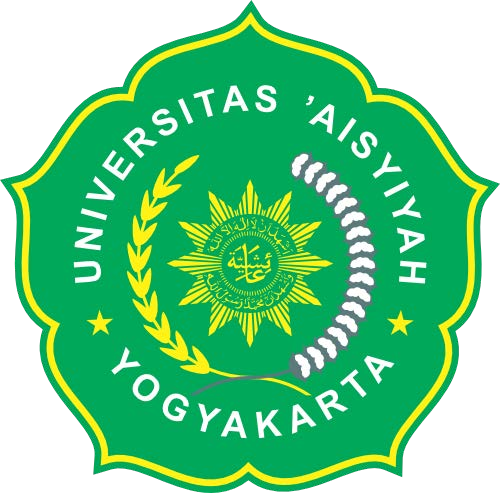 Nama Lengkap (Nomor Induk Mahasiswa)Bidang Minat(Jaringan Komputer/Rekayasa Perangkat Lunak)PROGRAM STUDI TEKNOLOGI INFORMASI FAKULTAS SAINS DAN TEKNOLOGI UNIVERSITAS 'AISYIYAH YOGYAKARTA 2022LEMBAR PENGESAHANJudul Dalam Bahasa Indonesia, Maksimal 15 Kata Menggunakan Huruf Times New Roman 14 Tebal dan Rata Tengah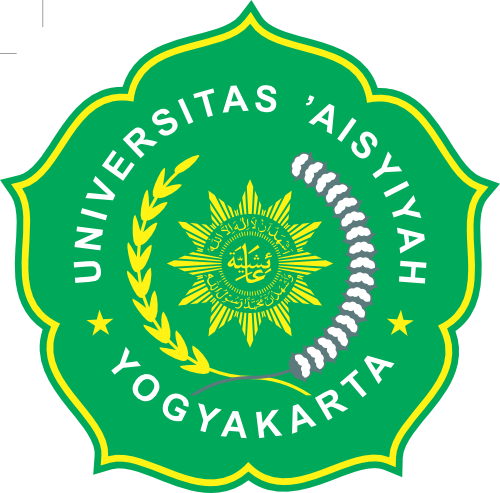 SKRIPSISebagai Persyaratan Guna Meraih Gelar Sarjana Komputer Program Studi Teknologi Informasi Universitas 'Aisyiyah YogyakartaDisusun Oleh :Nama Lengkap Mahasiswa NIM. ...Skripsi ini telah diuji dan dinyatakan lulus melalui sidang majelis penguji pada tanggal bulan tahunMenyetujuiLEMBAR PERNYATAAN KEASLIANYang bertanda tangan dibawah ini:NAMA		: NAMA LENGKAP MAHASISWA NIM			: ...FAK./PRODI.	: SAINS DAN TEKNOLOGI/S1 TEKNOLOGI INFORMASIDengan ini saya menyatakan bahwa skripsi dengan judul “...<DITULIS DENGAN HURUF BESAR DAN TEBAL>...” beserta seluruh isinya adalah karya saya sendiri dan bukan merupakan karya tulis orang lain, baik sebagian maupun seluruhnya, kecuali dalam bentuk kutipan yang telah disebutkan sumbernya.Demikian surat pernyataan ini saya buat dengan sebenar-benarnya. Apabila kemudian ditemukan adanya pelanggaran terhadap etika keilmuan dalam karya saya ini, atau ada klaim dari pihak lain terhadap keaslian karya saya ini maka saya siap menanggung segala bentuk resiko/sanksi yang berlaku.ABSTRAKPerencanaan yang baik terhadap pengembangan suatu proyek perangkat lunak perlu dilakukan agar tidak terjadi kekacauan dalam proyek karena perencanaan merupakan aktivitas yang sangat penting. (maksimal 200 kata). Abstrak ditulis dengan paragraf berimbang menggunakan Times New Roman ukuran 10, spasi 1, rata kanan-kiri.Kata Kunci: Manajemen Proyek, Scrum, CoCoMo, Biaya, Waktu (maksimal 5 kata kunci)ABSTRACTGood planning for the development of a software project required to avoid chaos in the project, because planning is very important activity. (max 200 words count). Abstracts in English are written with balanced paragraphs, italics using Times New Roman size 10, space 1, right-left aligned.Keywords: Project Management, Scrum, CoCoMo, Cost, TimeLEMBAR PERSEMBAHANPuji syukur kepada Allah SWT atas rahmat dan karunia-Nya sehingga penulis dapat menyelesaikan skripsi ini. Skripsi ini penulis persembahkan untuk:Kedua orang tua..............Rekan...........................Sahabat........................................Yogyakarta, Tanggal Bulan TahunPenulisKATA PENGANTARLorem ipsum dolor sit amet, consectetur adipiscing elit, sed do eiusmod tempor incididunt ut labore et dolore magna aliqua. Ut enim ad minim veniam, quis nostrud exercitation ullamco laboris nisi ut aliquip ex ea commodo consequat. Duis aute irure dolor in reprehenderit in voluptate velit esse cillum dolore eu fugiat nulla pariatur. Excepteur sint occaecat cupidatat non proident, sunt in culpa qui officia deserunt mollit anim id est laborum. Oleh karena itu, sudah sepantasnya penulis dengan penuh hormat mengucapkan terimakasih dan mendoakan semoga Allah memberikan balasan terbaik kepada:Bapak/Ibu ………………… selaku Rektor Univeristas ‘Aisyiyah Yogyakarta. Bapak/Ibu ………………… selaku Dekan Fakultas Sains dan Teknologi Universitas ‘Aisyiyah Yogyakarta.Bapak/Ibu ……………….. selaku Ketua Program Studi Teknologi Informasi Universitas ‘Aisyiyah Yogyakarta.Bapak...........dan Ibu.	selaku pembimbing skripsi.Bapak...........dan Ibu.	selaku penguji skripsi.Terima kasih penulis juga untuk semua pihak yang telah membantu peneliti dalam menyelesaikan skripsi ini yang tidak dapat peneliti sebutkan satu persatu.Lorem ipsum dolor sit amet, consectetur adipiscing elit, sed do eiusmod tempor incididunt ut labore et dolore magna aliqua. Ut enim ad minim veniam, quis nostrud exercitation ullamco laboris nisi ut aliquip ex ea commodo consequat.Yogyakarta, Tanggal Bulan TahunPenulisDAFTAR ISIDAFTAR GAMBARGambar 2.1 Alur metode Scrum	13Gambar 2.2 Perhitungan Function Point	14Gambar 2.3 Arti faktor pada function point	17Gambar 2.4 Model - View - Controller	21Gambar 2.5 Application Flowchart Codeigniter Framework	22Gambar 3.1 Metodologi yang digunakan	23Gambar 3.2 Perancangan alur sistem	24Gambar 3.3 Use Case Diagram Admin	27Gambar 3.4 Use Case Diagram Manajer Proyek	29DAFTAR TABEL
Tabel 2.1. Tabel perkiraan informasi domain	15Tabel 2.2. Tabel bobot oleh IFPUG	15Tabel 2.3. Faktor kompleksitas	16Tabel 2.4. Contoh tabel tarif proyek	17Tabel 2.5. Besar ukuran setiap kegiatan	17Tabel 2.6. Faktor yang mempengaruhi biaya	18Tabel 2.7. Jenis proyek	18Tabel 2.8. Ukuran proyek	19DAFTAR SOURCECODE
Sourcecode 3.1 Code input User……………………………………………………..5Sourcecode 3.2 Code input Admin………………………………………..………..10Sourcecode 3.3 Code Program…………………………………………..……….....12Sourcecode 3.4 Code Output Sistem………………………………..……..………..34DAFTAR GRAFIK
Grafik 4.1 Grafik Program……………………………………………………….....12Grafik 4.1 Grafik Sistem Error...……………………………………..……………..34DAFTAR PERSAMAANPersamaan 3.1 Rumus  Perbandingan .……….………………………………….....15Persamaan 3.2 Rumus Persamaan ....………………………….……..……………..24BAB I 
PENDAHULUANLatar BelakangFormat penulisan mengikuti template penulisan laporan skripsi, Huruf menggunakan Times New Roman ukuran 12, spasi 2, rata kanan kiri, judul di cetak tebal, space after paragraph hanya digunakan pada paragraf akhir sebelum subbab baru/bab baru seperti yang dicontohkan pada paragraf ini. Isi latar belakang meliputi latar belakang penelitian, rangkuman terkait tinjauan pustaka penelitian sebelumnya, permasalahan pada studi kasus, penggunaan data, hipotesis, metode penelitian, hasil yang diharapkan, keterbaruan pada penelitian, pada latar belakang diperbolehkan menempatkan sedikit gambar atau tabel untuk memperjelas penjelasan.Rumusan MasalahAwal paragraf selalu dimulai dari jarak 1 cm (1 x tab) dari kiri dengan huruf besar, jumlah paragraf menyesuaikan. Pada rumusan masalah diperkenankan untuk menambahkan penjelasan berupa paragraf sebelum menyimpulkan rumusan masalah yang diselesaikan pada penelitian. Rumusan masalah disimpulkan dalam bentuk beberapa poin seperti di bawah ini:Rumusan masalah pertama.Rumusan masalah kedua.Rumusan masalah ketiga, dst.Poin penjelasan menggunakan nomor (1., 2., 3., dst), pada rumusan tidak menggunakan multilevel list/multilevel numbering, hanya menggunakan satu level numbering saja.Batasan MasalahBatasan masalah berisi mengenai Batasan-batasan yang digunakan pada penelitian sehingga penelitian tetap fokus pada rumusan masalah yang telah dituliskan.Tujuan PenelitianTujuan penelitian menjelaskan mengenai hasil yang dicapai jika penelitian telah dilakukan. Pada tujuan penelitian juga diijinkan menggunakan numbering seperti yang dilakukan pada batasan masalah.BAB II 
TINJAUAN PUSTAKA DAN TEORITIS2.1. Kajian PustakaKajian Pustaka berisi rangkuman penelitian-penelitian sebelumnya, yang menjadi dasar atau referensi dari penelitian yang sedang dilakukan dengan disertakan narasi penghubung antar referensi atau sesuai arahan pembimbing. Pada subbab ini disertakan tabel pembanding penelitian dengan penelitian yang dilakukan diletakkan pada bagian paling akhir tabel. Tabel diakhiri dengan narasi penutup.Contoh Kajian Pustaka (format penulisan tetap disesuaikan dengan arahan dosen pembimbing dan mengacu pada template):Andre Morum de L. Simao, Fabio Caus Sicoli, Laerte Peotta de Melo, Flavio Elias de Deus, dan Rafael Timoteo de Sousa Junior (2011) dari University of Brasilia, Brasilia, Brazil melakukan penelitian yang berfokus pada analisis metode untuk mengambil bukti digital yang terdapat pada smartphone berbasis Android.  Pengambilan bukti digital dilakukan pada sistem, media penyimpanan internal, dan media penyimpanan eksternal (SD Card). Metode yang dianalisis pada penelitian ini  adalah NIST Mobile Forensics, dan tool yang digunakan adalah SQLite Database, Android SDK, dan Cellebrite UFED. Hasil dari penelitian ini adalah tabel perbandingan hasil pengambilan bukti digital dari 6 buah smartphone yang menjadi objek penelitian dengan menggunakan metode NIST Mobile Forensics (Simão et al., 2011). Neha S Thakur (2013) dari University of New Orleans, USA melakukan penelitian dengang fokus pada analisis hasil ekstraksi data dari aplikasi WhatsApp pada smartphone Android menggunakan Cellebrite UFED Physical Analyzer dan WhatsApp Xtract 2.0 – Zena Forensics. Hasil dari penelitian ini dapat  disimpulkan sebagai berikut: Data yang dapat diambil menggunakan Cellebrite UFED Physical Analyzer adalah kontak, rekaman percakapan, foto profil, dan dokumen yang di-share antar pengguna (Thakur, 2013)Yudi Prayudi dan Muhammad Iqbal (2013) dari Universitas Islam Indonesia, Yogyakarta, Indonesia melakukan penelitian yang berfokus pada analisis forensika digital yang dilakukan pada perangkat Blackberry, dengan menggunakan tool Blackberry Desktop Software, Elcomsoft Blackberry Backup Explorer, BackTrack v5, FTK Imager, dan Forensic Toolkit. Metode yang digunakan pada penelitian ini adalah Chain of Custody atau penanganan barang bukti digital yang mengacu pada framework dari ACPO (Associate Chief Police Officers) dengan hasil sebagai berikut: Dari contoh kasus dan proses forensik yang dilakukan, dapat diambil bukti digital berupa: seluruh kontak Blackberry Messenger, pesan SMS tersangka dengan para pelanggan, memo yang berisi nomor rekening tersangka yang biasa digunakan dalam transaksi bisnisnya, komunikasi lewat telepon antara tersangka dengan pelanggan, percakapan di Blackberry Messenger. (Prayudi & Iqbal, 2013)Aditya Mahajan, M S Dahiya, dan H P Sangvhi (2013), dari Gujarat Forensic Sciences University, Gujarat, India memiliki penelitian dengan fokus pada analisis forensik dari data digital pada aplikasi WhatsApp dan Viber. Penelitian ini dilakukan menggunakan 5 buah smartphone Android dengan 3 versi Android yang berbeda (Froyo (2.2), Gingerbread (2.3.x) dan Ice Cream Sandwich (4.0.x)) ini menggunakan tool Cellebrite UFED Classic Ultimate, Cellebrite UFED Physical Analyzer, dan SQLite Database Browser dengan metode NIST Mobile Forensics. Hasil dari penelitian ini berupa tabel laporan hasil ekstraksi dari masing-masing tool pada masing-masing smartphone. Bukti digital yang dapat diambil pada penelitian ini antara lain: data percakapan, kontak, dan gambar.(Mahajan et al., 2013).Riky Ramadhan, A Haidar Mirza, dan Ilman Zuhri Yadi (2014) dari Universitas Bina Darma, Palembang, Indonesia melakukan penelitian yang berfokus pada pengambilan bukti digital pada aplikasi BBM yang berjalan di smartphone berbasis Android dan Blackberry. Metode yang digunakan pada penelitian ini adalah metode NIJ (National Istitute of Justice) yang terdiri dari 5 langkah, yaitu: Identifikasi permasalahan, pemetaan solusi pada permasalahan, pengujian tiap solusi, evaluasi hasil tiap solusi, dan finalisasi prosedur. (Ramadhan et al., 2014)2.2. Tinjauan TeoritisTinjauan Teoritis berisi mengenai teori pendukung dan definisi-definisi istilah yang digunakan pada penelitian yang sedang dilakukan. Heading yang diperbolehkan maksimal 2 level (contoh:2.2.1).Penulisan persamaan ditulis menggunakan Equition dengan jarak antara persamaan dengan nomor persamaan 1 spasi, letak nomor persamaan berada di rata kanan.Contoh penulisan Persamaan :Persamaan 2.1 Rumus Luas SegitigaPersamaan 2.1 merupakan rumus yang digunakan untuk menghitung luas segitiga jika diketahui alas dan tinggi segitiga.BAB III 
METODOLOGI PENELITIANBab ini berisi mengenai penjelasan terkait metodologi penelitian yang meliputi metode, algoritma, alur, bagan, contoh sederhana penyelesaian masalah, pengumpulan dan analisis data, pengolahan data, pengujian. Metodologi dapat dituliskan pada alur/bagan. Gambar harus dirujuk pada paragraf dengan menuliskan nama Gambar sesuai Gambar yang dimaksud. Format penomoran gambar adalah: nomor bab diikuti nomor gambar.Gambar 3.1 Contoh Penamaan Gambar(sumber)Gambar 3.1 menjelaskan mengenai contoh penggunaan gambar dengan format bold / cetak tebal pada kata “Gambar 3.1”. Gambar dijelaskan pada paragraf penjelas dengan mencantumkan sumber Gambar. Kontribusi dapat dituliskan langsung pada gambar ataupun pada paragraf. Sub bab dituliskan dengan aturan penulisan seperti pada bab 1, dan bab 2.Sub Bab PertamaSub bab ini menjelaskan keterkaitan dengan metode yang digunakan, dapat disesuaikan dengan langkah seperti pada gambar atau penjelasan sesuai dengan topik penelitian. Jika terdapat sub bab yang berada pada posisi bawah halaman dan tanpa penjelasan sama sekali maka harus di enter untuk pindah pada halaman selanjutnya.TabelPenulisan urut tabel dituliskan di atas tabel yang dijelaskan, dengan format seperti penulisan keterangan gambar, dengan kata “Tabel 3.1” dicetak tebal. Tabel dituliskan menggunakan Times New Roman ukuran 10 dengan spasi 1. Tabel yang dijelasakan pada tabel 3.1.Tabel 3.1 Contoh TabelTabel 3.1 menunjukkan contoh penggunaan tabel yang harus dirujuk pada paragraf penjelas, tabel ditulis menggunakan huruf Times New Roman 10, spasi 1, bold dan italic dapat digunakan dalam tabel sesuai kebutuhan.GambarGambar dapat digunakan sesuai dengan kebutuhan di setiap sub bab.BAB IV 
HASIL DAN PEMBAHASANBab ini berisi penjelasan, implementasi dari Bab III, dan hasil yang didapat beserta penjelasan-penjelasan terkait penelitian yang dilakukan. Komposisi penulisan sama dengan bab sebelumnya.Bagi yang membuat aplikasi dan perlu menuliskan source code, aturan penulisan source code adalah sebagai berikut: Source Code dituliskan dengan huruf Courier New ukuran 10, spasi 1, dengan menggunakan frame (kotak) seperti contoh di bawah. Sistem penamaan source code sama dengan penamaan tabel. Source code dirujuk dan diberikan narasi penjelas atau narasi penutup.Sourcecode 4.1 Contoh Source CodeBAB V 
KESIMPULAN DAN SARAN5.1. KesimpulanRangkuman dari hasil penelitian yang dilakukan (menjawab rumusan masalah, batasan masalah dan tujuan masalah pada Bab I). Kesimpulan ditulis dalam bentuk poin dengan 1 level penomoran.5.2. SaranSaran untuk peneliti-peneliti selanjutnya. Saran ditulis dalam bentuk poin dengan 1 level penomoran.DAFTAR REFERENSIDaftar referensi berisi referensi-referensi yang dijadikan rujukan oleh penulis, ditulis dengan menggunakan manajemen referensi, dengan gaya penulisan American Psychological Association 7th Edition (APA Style 7th Edition). Times New Roman ukuran 12 dan spasi 1. Seperti contoh di bawah:Mahajan, A., Dahiya, M. S., & Sanghvi, H. P. (2013). Forensic Analysis of Instant Messenger Applications on Android Devices. International Journal of Computer Applications, 68(8), 975–8887.Prayudi, Y., & Iqbal, M. (2013). Analisis Forensika Digital Pada Blackberry Untuk Mendukung Penanganan Kasus Cybercrime Menggunakan Smartphone.Ramadhan, R., Mirza, A. H., & Yadi, I. Z. (2014). Analisis Forensik Untuk Aplikasi Blackberry Messenger Pada Android Dan Blackberry. Universitas Bina Darma.Simão, A., Sícoli, F., Melo, L., Deus, F., & Sousa Júnior, R. (2011). Acquisition and Analysis of Digital Evidence in Android Smartphones. The International Journal of Forensic Computer Science, 6(1), 28–43. https://doi.org/10.5769/J201101002Thakur, N. S. (2013). Forensic Analysis of WhatsApp on Android Smartphones. http://scholarworks.uno.edu/tdLAMPIRANPembimbing 1Pembimbing 2PengujiNamaNIPNamaNIPNamaNIPMengetahuiKetua Program Studi Teknologi InformasiNamaNIPYogyakarta, ………Yang Membuat Pernyataan                 Materai Nama MahasiswaNama use caseLoginAktor yang terlibatProgrammerDeskripsi singkatProgrammer akan login dengan memasukkan usernamedan password di halaman loginTriggerProgrammer ingin masuk ke sistemPreconditionMembuka aplikasiActionController/welcome.phpPostconditionProgrammer masuk ke sistem sebagai Programmer<body class="gray-bg"><div class="middle-box text-center loginscreen  animated fadeInDown">    <div>        <div class="logo-name">APLIKASI KEPEGAWAIAN    </div>        <h3>Selamat Datang</h3>        <p>Silahkan Login</p> <form id="form" class="m-t" role="form">    <div class="form-group">    	<input type="username" class="form-control"	placeholder="Username" id="username" required="">    </div>    <div class="form-group">       <input type="password" class="form-control"	placeholder="Password" id="password" required="">    </div>                <button class="btn btn-primary block full-width m-b"	id="login">Login</button> </form>    <p class="m-t"> <small>PT. BSA INDONESIA &copy; 2015</small> </p>    </div></div>